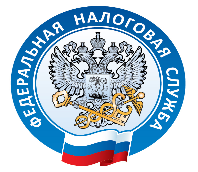 О заполнении граф 12-13 электронного счета-фактуры при реализации товаров, подлежащих прослеживаемостиМежрайонная ИФНС России № 6 по Ханты-Мансийскому автономному округу ‒ Югре, сообщает следующее.При реализации товаров, подлежащих прослеживаемости, электронные счета-фактура и универсальные передаточные документы формируются по формату, утвержденному приказом ФНС России от 19.12.2018 № ММВ-7-15/820@ «Об утверждении формата счета-фактуры, формата представления документа об отгрузке товаров (выполнении работ), передаче имущественных прав (документа об оказании услуг), включающего в себя счет-фактуру, и формата представления документа об отгрузке товаров (выполнении работ), передаче имущественных прав (документа об оказании услуг) в электронной форме» (далее - формат), которым предусмотрена возможность отражения реквизитов прослеживаемости.Однако при составлении счетов-фактур в электронной форме в отношении товаров, не подлежащих прослеживаемости, выполнении работ, оказании услуг, передаче имущественных прав, присутствие элементов, относящихся к сведениям о товаре, подлежащем прослеживаемости (сложный элемент с сокращенным наименованием «Сведения о товаре, подлежащем прослеживаемости» со структурой, приведенной в таблицах 5.17 формата), в файле обмена необязательно, то есть соответствующие элементы могут отсутствовать.Это означает, что отсутствие этих реквизитов не является нарушением формата и не будет являться препятствием для его приема-передачи. При этом необходимость указания конкретного показателя в счетах-фактурах (корректировочных счетах-фактурах) определяется не установленным форматом электронного документа, а действующим законодательством о налогах и сборах.Учитывая изложенное, если налогоплательщик не реализует товары, подлежащие прослеживаемости, или осуществляет операции по реализации работ (услуг), передаче имущественных прав, то графы 12-13 в счете-фактуре, составляемом в электронном виде, формировать (заполнять) не требуется.